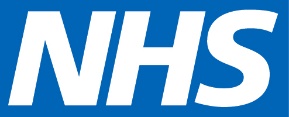 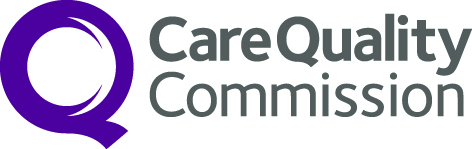 Women’s Experience of Maternity CareWhat is the survey about?This is a survey about your recent experience of maternity care. Your views are very important in helping us find out how good the services are and how they can be improved. Completing the questionnairePlease only think about the maternity care you received in your most recent pregnancy and birth when answering these questions.For most questions, please cross clearly inside one box  using a black or blue pen.  For some questions you may be asked to cross more than one box.Don’t worry if you make a mistake; simply fill in the box ■ and put a cross  in the correct box.Not all sections will apply to you. Sometimes you will find the box you have crossed has an instruction to go to another question. By following the instructions carefully you will miss out questions that do not apply to you. Please do not write your name or address anywhere on the questionnaire.Taking part in this survey is voluntary. Your answers will be treated in confidence.If you prefer not to fill in the questionnaire, please return it blank in the freepost envelope provided. If the survey raises issues or questions of concern, you may wish to contact your family doctor (GP) or Health Visitor.Questions or help?If you have any questions, please call the helpline number given in the letter enclosed with this questionnaire.Section a. dates and your babyDid you give birth to a single baby, twins or more in your most recent pregnancy?1  A single baby2  Twins3  Triplets, quads or moreWhat time was your baby born? (If you had twins or more than two babies this time, please fill in this question about the baby who was born first)1  Early morning (12:01am-6:00am)2  Morning (6:01am-12:00 noon)3  Afternoon (12:01pm-6:00pm)4  Evening / Night (6:01pm-12:00 midnight)Roughly how many weeks pregnant were you when your baby was born?1  Before I was 37 weeks pregnant2  When I was 37 weeks pregnant or more Section B. care while you were pregnant (antenatal care)The start of your care in pregnancyWho was the first health professional you saw when you thought you were pregnant? (Cross ONE only)1  GP / family doctor 2  Midwife3  OtherRoughly how many weeks pregnant were you when you first saw this health professional about your pregnancy care?1  When I was 0 to 6 weeks pregnant2  When I was 7 to 12 weeks pregnant3  When I was 13 or more weeks pregnant 4  Don’t know / can’t rememberRoughly how many weeks pregnant were you when you had your ‘booking’ appointment (the appointment where you were given your pregnancy notes)?1  When I was 0 to 7 weeks pregnant2  When I was 8 or 9 weeks pregnant3  When I was 10 or 11 weeks pregnant4  When I was 12 weeks pregnant5  When I was 13 or more weeks pregnant 6  Don’t know / can’t remember				Were you offered any of the following choices about where to have your baby? (Cross ALL that apply)1  I was offered a choice of hospitals2  I was offered a choice of giving birth in a      midwife led unit or birth centre3  I was offered a choice of giving birth in a consultant led unit4  I was offered a choice of giving birth at home5  I was not offered any choices6  I had no choices due to medical reasons7  Don’t knowBefore your baby was born, did you plan to have a home birth?1  Yes2  NoDid you get enough information from either a midwife or doctor to help you decide where to have your baby?1  Yes, definitely2  Yes, to some extent3  No4  No, but I did not need this information5  Don’t know / can’t rememberAntenatal check-upsA ‘check-up’ is any contact with a doctor or midwife to check the progress of your pregnancy. It usually includes having your blood pressure and urine checked. Please ignore other appointments that did not include these things, such as a visit to the hospital for a scan or a blood test only.During your pregnancy were you given a choice about where your antenatal check-ups would take place?1  Yes2  No3  Don’t know / can’t rememberIf you saw a midwife for your antenatal check-ups, did you see the same one every time?1  Yes			2  Yes, but would have preferred not to	3  No, but I wanted to4  No, but I did not mind5  I only saw a midwife once 6  I did not see a midwife7  Don’t know / can’t rememberDuring your antenatal check-ups, did the midwives appear to be aware of your medical history? 1  Yes, always			2  Yes, sometimes3  No					4  Don’t know / can’t rememberDuring your antenatal check-ups, were you given enough time to ask questions or discuss your pregnancy?1  Yes, always			2  Yes, sometimes	3  No					4  Don’t knowDuring your antenatal check-ups, did the midwives listen to you?1  Yes, always			2  Yes, sometimes3  No					4  Don’t know / can’t rememberDuring your antenatal check-ups, did a midwife ask you how you were feeling emotionally?1  Yes, definitely2  Yes, to some extent3  No4  Don’t know / can’t rememberDuring your pregnancyDuring your pregnancy, did you have a telephone number for a midwife or midwifery team that you could contact?1  Yes 2  No3  Don’t know / can’t rememberDuring your pregnancy, if you contacted a midwife, were you given the help you needed?1  Yes, always			2  Yes, sometimes	3  No4  No, as I was not able to contact a midwife5  I did not contact a midwife Thinking about your antenatal care, were you spoken to in a way you could understand?1  Yes, always2  Yes, sometimes3  No4  Don’t know / can’t rememberThinking about your antenatal care, were you involved enough in decisions about your care?1  Yes, always2  Yes, sometimes3  No4  I did not want / need to be involved5  Don’t know / can’t rememberSection c. your labour and the birth of your babyNote: If you had a planned caesarean please go to Question C7At the very start of your labour, did you feel that you were given appropriate advice and support when you contacted a midwife or the hospital?1  I did not contact a midwife or the hospital2  Yes3  NoDid you have a home birth?1  Yes						2  No					 During your labour, were you able to move around and choose the position that made you most comfortable?  1  Yes, most of the time2  Yes, sometimes3  No4  No, but this was not possible due to medical reasons During your labour, what type of pain relief did you use? (Cross ALL that apply)1  Natural methods (e.g. hypnosis, breathing, massage)2  Water or a birthing pool3  TENS machine (with pads on your back)4  Gas and air (breathing through a mask)5  Injection of pethidine or a similar painkiller6  Epidural (injection in your back, given by an anaesthetist)7  Other8  I did not use pain reliefDid the pain relief you used change from what you had originally planned (before you went into labour)?1  Yes						  Go to C62  No 						  Go to C73  I did not use pain relief	  Go to C74  I did not have a plan	  Go to C7Why did you not use the choice of pain relief that you had originally planned (before you went into labour)? (Cross ALL that apply)1   For medical reasons2  I changed my mind3  I did not need to use the pain relief I had planned to use 4  There was not time to use my planned pain relief 5  The pain relief I had planned to use did not work6  I was told there were not enough staff to provide my chosen pain relief7  I was not told why I could not have my choice of pain relief8  OtherThe birth of your babyThinking about the birth of your baby, what type of delivery did you have? (If you had twins or more than two babies this time, please fill in this question about the baby who was born first)1  A normal vaginal delivery	 Go to C82  An assisted vaginal delivery (e.g. with forceps or ventouse suction cup) Go to C83  A planned caesarean delivery Go to C104  An emergency caesarean delivery Go to C10Where did you give birth? (Cross ONE only)1  On a bed2  On the floor3  In a water or birthing pool4  OtherWhat position were you in when your baby was born? (Cross ONE only)1  Sitting / sitting supported by pillows2  On my side3  Standing, squatting or kneeling4  Lying flat / lying supported by pillows 5  Lying with legs in stirrups6  OtherDid you have skin to skin contact (baby naked, directly on your chest or tummy) with your baby shortly after the birth?1  Yes2  Yes, but I did not want this 3  No 4  No, but this was not possible for medical   reasons5  I did not want skin to skin contact with my babyIf your partner or someone else close to you was involved in your care during labour and birth, were they able to be involved as much as they wanted?1  Yes2  No3  They did not want to be involved4  I did not want them to be involved5  I did not have a partner or a companion with meThe staff caring for youDid the staff treating and examining you introduce themselves?1  Yes, all of the staff introduced themselves2  Some of the staff introduced themselves 3  Very few or none of the staff introduced themselves4  Don’t know / can’t rememberHad any of the midwives who cared for you been involved in your antenatal care?1  Yes2  Yes, but I did not want this3  No, but I wanted this4  No, but I did not mind5  Don’t know / can’t rememberWere you (and/or your partner or a companion) left alone by midwives or doctors at a time when it worried you? (Cross ALL that apply)1  Yes, during early labour2  Yes, during the later stages of labour3  Yes, during the birth4  Yes, shortly after the birth5  No, not at allIf you raised a concern during labour and birth, did you feel that it was taken seriously?1  Yes2  No3  I did not raise any concernsIf you needed attention during labour and birth, were you able to get a member of staff to help you within a reasonable time? 1  Yes, always2  Yes, sometimes3  No4  A member of staff was with me all the time5  I did not want / need this6  Don’t know / can’t rememberThinking about your care during labour and birth, were you spoken to in a way you could understand?1  Yes, always2  Yes, sometimes3  No4  Don’t know / can’t rememberThinking about your care during labour and birth, were you involved enough in decisions about your care?1  Yes, always2  Yes, sometimes3  No4  I did not want / need to be involved5  Don’t know / can’t rememberThinking about your care during labour and birth, were you treated with respect and dignity?1  Yes, always2  Yes, sometimes3  No4  Don’t know / can’t rememberDid you have confidence and trust in the staff caring for you during your labour and birth?1  Yes, definitely2  Yes, to some extent3  No4  Don’t know / can’t rememberSection D. Care in hospital after the birth (postnatal care)Note: If you had a home birth and did not go to hospital, please go to question E1How long did you stay in hospital after your baby was born? 1  Up to 12 hours2  More than 12 hours but less than 24 hours3  1 to 2 days4  3 to 4 days5  5 or more daysLooking back, do you feel that the length of your stay in hospital after the birth was…1  Too long?2  Too short?3  About right?4  Not sure / don’t know On the day you left hospital, was your discharge delayed for any reason?1  Yes	 Go to D42  No	 Go to D5What was the main reason for the delay? (Cross ONE only)1  I had to wait for medicines2  I had to wait to see the midwife/doctor3  I had to wait for test results4  I had to wait for a check to be done on my baby5  Something elseIf you needed attention while you were in hospital after the birth, were you able to get a member of staff to help you within a reasonable time? 1  Yes, always2  Yes, sometimes3  No4  I did not want / need this5  Don’t know / can’t rememberThinking about the care you received in hospital after the birth of your baby, were you given the information or explanations you needed?1  Yes, always2  Yes, sometimes3  No4  Don’t know / can’t rememberThinking about the care you received in hospital after the birth of your baby, were you treated with kindness and understanding?1  Yes, always2  Yes, sometimes3  No4  Don’t know / can’t rememberThinking about your stay in hospital, if your partner or someone else close to you was involved in your care, were they able to stay with you as much as you wanted? (Cross ALL that apply)1  Yes2  No, as they were restricted to visiting hours3  No, as there was no accommodation for them in the hospital4  No, they were not able to stay for another reason5  I did not have a partner or companion with meThinking about your stay in hospital, how clean was the hospital room or ward you were in?1  Very clean2  Fairly clean3  Not very clean4  Not at all clean5  Don’t know / can’t rememberSection E. Feeding your babyDuring your pregnancy did midwives provide relevant information about feeding your baby? 1  Yes, definitely2  Yes, to some extent3  No4  I did not want/need this information5  Don’t know / can’t rememberIn the first few days after the birth how was your baby fed? (Cross ONE only)1  Breast milk (or expressed breast milk) only										 Go to E42  Both breast and formula (bottle) milk										 Go to E43  Formula (bottle) milk only		 Go to E34  Not sure							 Go to E3	Did you ever try to breastfeed your baby (even if it was only once)?1  Yes2  NoWere your decisions about how you wanted to feed your baby respected by midwives?1  Yes, always2  Yes, sometimes3  No4  Don’t know / can’t rememberDid you feel that midwives and other health professionals gave you consistent advice about feeding your baby?1  Yes, always2  Yes, sometimes3  No4  I did not want or need any advice5  I did not receive any advice6  Don’t know / can’t rememberDid you feel that midwives and other health professionals gave you active support and encouragement about feeding your baby?1  Yes, always2  Yes, sometimes3  No4  I did not want/need this 5  Don’t know / can’t rememberSection F. Care at home after the birthWere you given a choice about where your postnatal care would take place? (Postnatal care is any contact with a midwife or other health professional after leaving hospital)1  Yes2  No3  Don’t know / can’t remember When you were at home after the birth of your baby, did you have a telephone number for a midwife or midwifery team that you could contact?1  Yes2  No3  Don’t know / can’t rememberIf you contacted a midwife were you given the help you needed?1  Yes, always			2  Yes, sometimes	3  No4  No, as I was not able to contact a midwife5  I did not contact a midwifeSince your baby’s birth have you been visited at home by a midwife?1  Yes  							 Go to F52  Yes, but I had to contact them to ask    them to visit   				 Go to F53  No, I visited the midwife or saw a midwife in clinic  						 Go to F54  No, I was not offered a visit										 Go to F125  No, I was visiting or staying near my baby in a neonatal unit (NNU, NICU, SCBU)                     Go to F7					 Go to F126  No, for another reason  	 Go to F12Did you see the same midwife every time?1  Yes								2  Yes, but would have preferred not to3  No, but I wanted to 				4  No, but I did not mind 			5  I only saw a midwife once		6  I did not see a midwife 			7  Don’t know / can’t remember 	Thinking about all the times you were visited at home or seen in a clinic by a midwife after the birth…How many times in total did you see a midwife after you went home?1  1 - 22  3 - 43  5 - 64  7 times or more5  Don’t know / can’t rememberWould you have liked to have seen a midwife…1  More often?2  Less often?3  I saw a midwife as much as I wantedDid the midwife or midwives that you saw appear to be aware of the medical history of you and your baby?1  Yes2  No3  Don’t know / can’t rememberDid you feel that the midwife or midwives that you saw always listened to you?1  Yes, always			2  Yes, sometimes	3  No					4  Don’t know / can’t rememberDid the midwife or midwives that you saw take your personal circumstances into account when giving you advice?1  Yes, always2  Yes, sometimes3  No4   This was not necessary5   Don’t know / can’t rememberDid you have confidence and trust in the midwives you saw after going home?1  Yes, definitely		2  Yes, to some extent3  No					4  Don’t know / can’t rememberDid a midwife or health visitor ask you how you were feeling emotionally?1  Yes2  No3  Don’t know / can’t rememberWere you given enough information about your own physical recovery after the birth?1  Yes, definitely2  Yes, to some extent3  No4  No, but I did not need this information 5  Don’t know / can’t rememberIn the six weeks after the birth of your baby did you receive help and advice from a midwife or health visitor about feeding your baby?1  Yes, definitely2  Yes, to some extent3  No4  I did not need any 5  Don’t know / can’t rememberIf, during evenings, nights or weekends, you needed support or advice about feeding your baby, were you able to get this?1  Yes, always	2  Yes, sometimes3  No		4  I did not need this 5  Don’t know / can’t rememberIn the six weeks after the birth of your baby did you receive help and advice from health professionals about your baby’s health and progress?1  Yes, definitely2  Yes, to some extent3  No4  I did not need any5  Don’t know / can’t rememberWere you given enough information about any emotional changes you might experience after the birth?1  Yes, definitely2  Yes, to some extent3  No4  No, but I did not need this information5  Don’t know / can’t rememberWere you told who you could contact if you needed advice about any emotional changes you might experience after the birth?1  Yes2  No3  Don’t know / can’t rememberWere you given information or offered advice from a health professional about contraception?1  Yes2  No3  Don’t know / can’t rememberDid a midwife tell you that you would need to arrange a postnatal check-up of your own health with your GP? (Around 6-8 weeks after the birth)1  Yes2  No3  Don’t know / can’t rememberSection G. you and your householdPlease complete as many of these questions as you can. Your answers will help us to describe the women taking part in the survey and to find out whether the care offered to women is the same regardless of their background or circumstances.In what year were you born?Have you had a previous pregnancy?1  Yes	   Go to G32  No	   Go to G4How many babies have you given birth to before this pregnancy?1  None2  1-23  3 or moreDo you have any of the following long-standing conditions? (Cross ALL that apply) 1  Deafness or severe hearing impairment2  Blindness or partially sighted      3  A long-standing physical condition	4  A learning disability  	5  A mental health condition 6  A long-standing illness, such as cancer, HIV, diabetes, chronic heart disease, or epilepsy  	7  No, I do not have a long-standing conditionWhat is your religion? 1  No religion2  Buddhist3  Christian (including Church of England, Catholic, Protestant, and other Christian denominations)4  Hindu5  Jewish6  Muslim7  Sikh8  Other9  I would prefer not to sayWhich of the following best describes how you think of yourself? 1  Heterosexual / straight2  Gay / lesbian3  Bisexual4  Other5  I would prefer not to sayWhat is your ethnic group? (Cross ONE box only)a. WHITE1  English / Welsh / Scottish / Northern        	Irish / British2  Irish3  Gypsy or Irish Traveller4  Any other White background,        write in…b. MIXED / MULTIPLE ETHNIC GROUPS5 	White and Black Caribbean6 	White and Black African7 	White and Asian8 	Any other Mixed / multiple ethnic background, write in…c. ASIAN / ASIAN BRITISH9   	Indian10 	Pakistani11 	Bangladeshi12 	Chinese13 	Any other Asian background,       	write in…d. BLACK / AFRICAN /  / BLACK BRITISH 14 	African15 	16 	Any other Black / African / 	background, write in…e. OTHER ETHNIC GROUP17 	Arab18 	Any other ethnic group,      	write in…H. other commentsIf there is anything else you would like to tell us about your maternity care, please do so here.Please note that the comments you provide in the box below will be looked at in full by the NHS Trust, the Care Quality Commission and researchers analysing the data. We will remove any information that could identify you before publishing any of your feedback.THANK YOU VERY MUCH FOR YOUR HELPPlease check that you answered all the questions that apply to you.Please post this questionnaire back in the FREEPOST envelope provided.No stamp is needed.If you have concerns about the care you or others have received please contact CQC on 03000 61 61 61.(Please write in)  	e.g.1985